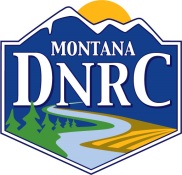 Resource Status:  	Released	Interim Payment	Personnel Pay Submitted SeparatelyRevised July 2021Vendor:Land Office:Resource Type:Resource Type:License or SN:Incident Name:Service Dates(s):RO # / IA + Ordering FMO/AFMOSource Document Checklist:Source Document Checklist:Source Document Checklist:Source Document Checklist:Source Document Checklist:Source Document Checklist:OF-286 Invoice (Original for each incident)OF-294 EERA, IRA, Land Use, or other (specify): OF-294 EERA, IRA, Land Use, or other (specify): OF-294 EERA, IRA, Land Use, or other (specify): OF-294 EERA, IRA, Land Use, or other (specify): OF-294 EERA, IRA, Land Use, or other (specify): OF-297 Shift Tickets If Necessary:OF-296 Equipment Inspection orOF-296 Equipment Inspection orOF-296 Equipment Inspection orOF-296 Equipment Inspection orOF-296 Equipment Inspection orInvoice additions/deductions sheetNo Damage/No Claims written in block 22 of the Use InvoiceNo Damage/No Claims written in block 22 of the Use InvoiceNo Damage/No Claims written in block 22 of the Use InvoiceNo Damage/No Claims written in block 22 of the Use InvoiceOF-304 Fuel and Oil Issue Resource Order or IA + Ordering Supervisor NameResource Order or IA + Ordering Supervisor NameResource Order or IA + Ordering Supervisor NameResource Order or IA + Ordering Supervisor NameResource Order or IA + Ordering Supervisor NameTravel receipts Other Other OtherTravel or excessive hours authorizationVendor TIN indicated on OF-286 and/or Vendor InvVendor TIN indicated on OF-286 and/or Vendor InvVendor TIN indicated on OF-286 and/or Vendor InvVendor TIN indicated on OF-286 and/or Vendor InvVendor TIN indicated on OF-286 and/or Vendor InvClaim included                    (Do not list TIN on Fire Payment Approval Sheet)                    (Do not list TIN on Fire Payment Approval Sheet)                    (Do not list TIN on Fire Payment Approval Sheet)                    (Do not list TIN on Fire Payment Approval Sheet)                    (Do not list TIN on Fire Payment Approval Sheet) Vendor Phone No: Vendor Phone No: Vendor Phone No: Vendor Phone No:Remarks / Justification: Staffed Station     Personnel Time OnlyInvoice Modification Summary: (Amount, description, etc.  Create a continuation sheet if necessary.)Invoice Allocation: Private Contractor:Unoperated………62555Fully-Operated…621A5Private Contractor:Unoperated………62555Fully-Operated…621A5Local Gov’t:Unoperated…..….62554Fully-Operated…621A4Local Gov’t:Unoperated…..….62554Fully-Operated…621A4Fuel:Unleaded…62216Diesel………62242Fuel:Unleaded…62216Diesel………62242Vehicle Damage/Repair………...628A7Land Use.........62501Crews/Pers…62132Non-Emp In-State:Mileage…...…62489Meals….…..…62490Lodging…..…62497Non-Emp Out-of-State:Mileage………...…..62491Meals…..……………62492Lodging……..…......62493Org:Invoice TotalAccount:Invoice TotalAmount:Compiled/Audited/Approved By:Compiled/Audited/Approved By:Compiled/Audited/Approved By:Compiled/Audited/Approved By:Final Audit/Approved By:Final Audit/Approved By:Final Audit/Approved By:Unit / Land Office / Preparer Signature:Date:Date:Forestry Division Office Signature:Forestry Division Office Signature:Date: